PENENTUAN SPF( Sun Protection Factor ) EKSTRAK ETANOL DAUN ASAM JAWA (Tamarindus indica L.) DALAM SEDIAAN LOTIONSKRIPSIOLEH :FITRI FEBRIANINPM. 202114004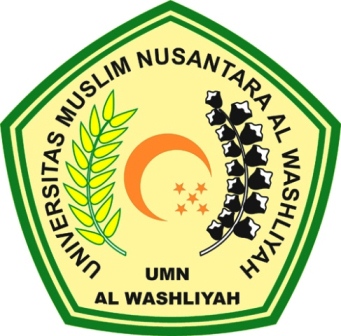 PROGRAM STUDI SARJANA FARMASIFAKULTAS FARMASIUNIVERSITAS MUSLIM NUSANTARA AL-WASHLIYAHMEDAN2022PENENTUAN SPF ( Sun Protection Factor ) EKSTRAK ETANOL DAUN ASAM JAWA (Tamarindus indica L.) DALAM SEDIAAN LOTIONSKRIPSIDiajukan Untuk Melengkapi dan Memenuhi Syarat-Syarat Untuk Memperoleh Gelar Sarjana Farmasi pada Program Studi Sarjana Farmasi Fakultas Farmasi Universitas Muslim Nusantara Al WashliyahOLEH:FITRI FEBRIANINPM. 202114004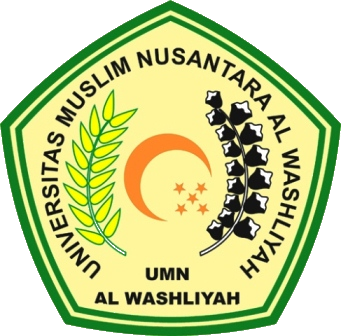 PROGRAM STUDI SARJANA FARMASIFAKULTAS FARMASIUNIVERSITAS MUSLIM NUSANTARA AL-WASHLIYAHMEDAN 2022